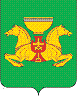 Контрольно-ревизионная комиссия Аскизского района Республики Хакасия 16 июня 2023 г.Информация (отчет) по результатам внешней проверки отчета  об исполнении  бюджета  муниципального образования Бельтирского сельсовета Аскизского района Республики Хакасия за  2022 год.Основание для проведения экспертизы: Федеральный закон от 07.02.2011 г. № 6-ФЗ «Об общих принципах организации и деятельности контрольно-счетных органов субъектов Российской Федерации и муниципальных образований», Решение Совета депутатов Аскизского района от 27.12.2012 года № 93-рс «О Контрольно-ревизионной комиссии Аскизского района Республики Хакасия», Положение «О бюджетном процессе и межбюджетных отношениях в муниципальном образовании Бельтирского сельсовета» (далее по тексту так же Положение о бюджетном процессе), утвержденным  решением Совета депутатов Бельтирского сельсовета  от 25.11.2014 года № 192, п. 3.6 плана Контрольно-ревизионной комиссии Аскизского района Республики Хакасия на 2023 год, утвержденный приказом  от 30.12.2022 г. №33.Цель экспертизы: Контроль за исполнением бюджета муниципального образования Бельтирского сельсовета Аскизского района за 2022 год.Предмет экспертизы: Отчет  об исполнении бюджета муниципального образования Бельтирского сельсовета за 2022 год.По результатам внешней проверки отчета Администрации Бельтирского сельсовета Аскизского района «Об исполнении бюджета муниципального образования Бельтирского сельсовета Аскизского района за 2022 год» сформулированы основные выводы и предложения.Выводы1.Утверждение бюджета МО Бельтирского сельсовета на 2022 год обеспечено до начала отчетного финансового года. Предельные значения его  параметров, установленные Бюджетным кодексом Российской Федерации, соблюдены.2.В соответствии с отчетом Администрации Бельтирского сельсовета доходы местного бюджета в 2022 году составили  23206,2 тыс. рублей, что на 41,8 тыс. рублей, или на 0,2% ниже плана доходов  на 2022 год, приложение №1 к заключению. При этом без учета безвозмездных поступлений доходов  поступило в сумме 8019,4  тыс. рублей, что  на 41,8 тыс. рублей, или на 0,5% ниже плана  на 2022 год, приложение №2.2.1. Структура доходов местного бюджета в 2022 году: -налоговые доходы составили 28,1%;-неналоговые доходы – 6,5%; -безвозмездные поступления - 65,4%.2.2. Поступление налоговых доходов составило 99,4% к плану 2022 года или 40,7 тыс. рублей меньше  к  утвержденному бюджету (6556,2 тыс. рублей).При анализе налоговых доходов, в сравнении с прошлым годом, они увеличились на 330,7 тыс. рублей или 5,3%. Снижение произошло по двум налогам:- земельный налог на 384,7 тыс. рублей или на 25,6%;- государственная пошлина на 1,8 тыс. рублей или на 20,8%.2.3.Неналоговые доходы исполнены в сумме 1503,9 тыс. рублей или на 99,9%. По неналоговым доходам в 2022 году наблюдается поступлений ниже, чем в 2021 году, на 786,1 тыс. рублей. Доходы от оказания платных услуг (работ) и компенсации затрат Государства снизились на 969,5 тыс. рублей или на 34,3%.Детализированный анализ плановых и фактических показателей исполнения доходов муниципального образования Бельтирского сельсовета за 2022 год приведены в приложение 3.2.4. Безвозмездные поступления  составили в сумме 15186,8 тыс. рублей, или исполнены на 100,0 %, приложение №2 к заключению, в том числе:-дотации бюджетам поселений на выравнивание бюджетной обеспеченности при плане 8786,0 тыс. рублей, исполнены  на 100,0%;-дотации бюджетам  на поддержку мер по обеспечению сбалансированности  бюджетов при плане 3018,0 тыс. рублей исполнены на 100%;-прочие дотации бюджетам сельских поселений при плане 222,0тыс. рублей, исполнены на 100%;	-субсидии бюджетам бюджетной системы РФ при плане 2603,0 тыс. рублей исполнены на 100,0 (средства направлены на реализацию программы энергосбережение и на приобретение первичных мер пожарной безопасности);          -субвенции бюджетам субъектов РФ и муниципальным образованиям   при плане 415,8 тыс. рублей исполнены на 100%, (средства направлены на фонд оплаты труда, оплата страховых взносов, приобретение канцелярских принадлежностей, на возмещение жилищно-коммунальных услуг работникам культуры);-иные межбюджетные трансферты при плане в сумме 105,0 тыс. рублей исполнены на 100,0% (средства направлены на мероприятия по предупреждению ЧС);-прочие безвозмездные поступления исполнены на 100% при плане 37,0 тыс. рублей (средства направлены на проведения мероприятия  посвященные празднованию 9 мая).Доходы бюджета муниципального образования Бельтирского сельсовета  за 2022 год соответствуют отчету администрации Бельтирского сельсовета.3.Решением Совета депутатов Бельтирского сельсовета от 28 декабря 2021 года №58 «О бюджете муниципального образования Бельтирского сельсовета на 2022 год» первоначально утверждены расходы бюджета в сумме 19636,0 тыс. рублей. В течение года в расходную часть местного бюджета 6 раз вносились изменения в сторону увеличения на общую сумму 4472,0 тыс. рублей, в результате внесенных изменений расходы на 2022 год  утверждены в сумме 24108,0 тыс. рублей.  Исполнение расходов местного  бюджета  за 2022 год составило 22411,0 тыс. рублей, что на 1697,0 тыс. рублей меньше уточненного плана расходов и составляет 93% от плана, приложение №1 к заключению.3.1. Анализ исполнения бюджетных назначений бюджета Бельтирского сельсовета по разделам классификации расходов за 2022 год показывает, что при среднем уровне освоения общего объема бюджетных назначений в целом на 93,0%,  расходы только по 1-му разделу «Национальная экономика» исполнены на 81,2%.По всем остальным разделам расходы исполнены равномерно от 96,9 % до 100,0%.4. В 2022 году осуществлялась реализация мероприятий 2-х  муниципальных программам  (МП), исполнение по которым составило 3537,8 тыс. рублей, или 68,7% от объемов, предусмотренных решением о бюджете, что на 24,3 процентных пункта ниже  среднего исполнения расходов бюджета (93,0%). Наиболее типичные ошибки и недостатки, выявленные в отчетах об оценке эффективности реализации муниципальных  программ:-важнейшие целевые показатели программы не участвуют в расчете оценки эффективности программы:-в программах не разработаны и не утверждены целевые индикаторы (показатели) в увязке с программными мероприятиями; -неверно  рассчитан уровень достигнутых значений, т.к. отсутствует взаимосвязь мероприятий с целевыми показателями (целевые показатели не установлены по мероприятиям);5.Расходы за счет средств резервного фонда  в 2022 году  не осуществлялись.6.Дебиторская задолженность. Согласно, баланса исполнения бюджета муниципального образования Бельтирского сельсовета за 2022 год и формы 0503169 «Сведения по дебиторской задолженности» по состоянию на 01.01.2023 г. дебиторская задолженность  составила в сумме 2284,9 тыс. рублей, в том числе:-расчеты по доходам (расчеты с плательщиками налогов (УФНС России по РХ) в сумме 2284,9 тыс. рублей, в том числе просроченная 2279,3 тыс. рублей.По сравнению с 01.01.2022г. дебиторская задолженность  уменьшилась на 87,2 тыс. рублей, в том числе просроченная  -  92,8 тыс. рублей.7. Кредиторская задолженность на 01.01.2023 года составила в сумме 2568,5 тыс. рублей, в том числе просроченная – 2356,9 тыс. рублей.Кредиторская задолженность на отчетную дату по сравнению с 01.01.2022 годом увеличилась на сумму 265,9 тыс. рублей или на 11,6%, в том числе, просроченная кредиторская задолженность увеличилась на 293,8 тыс. рублей или на 14,2%. Основная доля кредиторской задолженности (87,0%) состоит из платежей по отчислениям по заработной плате, или в сумме 2234,0 тыс. рублей,  13% от общего объема задолженности составляет пеня, неоплаченные исполнительные листы с декабря 2019 года.8.Решением о бюджете на 2022 год программа муниципальных внутренних заимствований муниципального образования Бельтирского сельсовета не утверждалась и не исполнялась.9.На 01.01.2022 года внутренний долг муниципального образования Бельтирского сельсовета отсутствует.10. В рамках приватизации муниципального имущества  МО Бельтирского сельсовета в 2022 году проведены мероприятия по приватизации муниципальных жилых помещений в соответствии с ФЗ от 21.12.2001г. № 178-ФЗ «О приватизации государственного и муниципального имущества».Предложения:1.Выявленные, в ходе подготовки настоящего заключения Контрольно-ревизионной комиссии Аскизского района на отчет «Об исполнении бюджета муниципального образования Бельтирского сельсовета за 2022 год», несоответствия, которые возможно,  устранить до утверждения представительным органом муниципального образования.Приложение № 1 «Источники финансирования  дефицита бюджета» к отчету привести в соответствие с отчетом об исполнении бюджета.В приложении № 4 к отчету, название подраздела  0310 ошибочно указано «Обеспечение пожарной безопасности» (привести в соответствие с Указаниями о применении бюджетной классификации).2.По муниципальным программам за 2022 год провести перерасчет оценки эффективности реализации муниципальных программ с учетом корректировки целевых показателей, позволяющих установить степень достижения целей и задач муниципальной программы в зависимости от конечных результатов. (Согласно, Постановлению от 13.05.2019г. № 28 «Об утверждении порядка разработки, утверждения, реализации и проведения оценки эффективности реализации муниципальных программ»).3.Продолжить меры, направленные на снижение дебиторской и кредиторской задолженности, образовавшейся по итогам работы за 2022 год.4.В течение месяца со дня утверждения отчета об исполнении бюджета муниципального образования Бельтирского сельсовета за 2022 год, представить письменную информацию о проделанной работе.5.Рекомендовать Совету депутатов Бельтирского сельсовета утвердить отчет «Об исполнении бюджета муниципального образования Бельтирского сельсовета  за 2022 год».6.Отчет Администрации Бельтирского сельсовета Аскизского района «Об исполнении бюджета муниципального образования Бельтирского сельсовета Аскизского района за 2022 год» утвержден на сессии  Совета депутатов Бельтирского сельсовета Аскизского района 27 июня 2023 года.ПредседательКонтрольно-ревизионной комиссии Аскизского района                                                        Л.Ф.Чебодаева    Ул. Суворова, д. 2, с. Аскиз, Республика Хакасия, 665700    тел.8 (3945) 9-16-23, факс 8 (3945) 9-16-23                                               ОГРН 1071902000103,  ИНН 1905009153, КПП 190501001